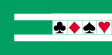 EUROPEAN BRIDGE LEAGUE9th EBL TOURNAMENT DIRECTORS WORKSHOP5th October - 8th October 2023, Hotel Monika, Riga, LatviaAPPLICATION FORM (AppA)Participants who have previously obtained grade A or higher in a Workshop should fill in this Application form. The number of participants is limited*.Participants who are on the EBL TD Register are not eligible to participate in this WorkshopNBO:INFORMATION – TD EXPERIENCEINFORMATION – ACCOMODATIONThe hotel will attempt to fulfil all room requests but cannot guarantee this.PARTICIPATION FEE:Incudes Workshop fee and full board accommodation, 5/10/23 to 8/10/213(3 nights)1 Room, per person: 	Single €490			Double €4152 Non-participant in double room: €210Please send this form by e-mail to secretariat@europeanbridge.orgas soon as possible, and not later than 31st July 2023.* Preference for participation in this Workshop will be given to TDs who are participating for the first time, or who have not obtained Grade A or higher in a previous workshop. The number of Grade A participants is therefore limited. Successful applicants will be notified at the beginning of July 2023.NOTE: TDs who have not obtained grade A or higher in a course or workshop must fill in Application Form App1Participants wishing to extend their stay – either before or after the workshop – will enjoy a special B&B daily rate of €59 (single) €69 (double). Contact secretariat@europeanbridge.org Participant nameTD Rank (club, local, regional etc)Number of Years as TDMemberNumberInNBOPrevious EBL Courses or workshops attended1Email: Email: Email: Email: Email: Email: 2Email:Email:Email:Email:Email:Email:3Email:Email:Email:Email:Email:Email:4Email:Email:Email:Email:Email:Email:5Email:Email:Email:Email:Email:Email:Participant nameShare room with participant(Name)Share room with non-participant)2(Name)Room1Room1Participant nameShare room with participant(Name)Share room with non-participant)2(Name)SnglDbl12345